I '1T. C. İSTANBUL 10. İCRA MÜDÜRLÜĞÜ	rDosya No: 2012/874 es.GAYRİMENKUL SATIŞ İLANIİSTANBUL 10. (TAŞINMAZ SATIŞ) İCRA MÜDÜRLÜĞÜ NDENBorçlu'ya ait ve bir borçtan dolayı ipotekli/hacizli bulunan ve aşağıda tapu kaydı,
kıymeti, satış gün ve saati ve önemli özellikleri ile satış şartları belirtilen, İstanbul
• ili, Sarıyer ilçesi, Istainye Mahallesi Kerametli mevkii, 1061 Ada, 105 parsel de
I kayıtlı 604 m2 Miktarli Kargir Apartman, tamamı; satılarak paraya çevrilecektir.
■ İİK. 127. MD. GÖRE SATIŞ İLANININ TEBLİĞİ: Adresleri tapuda kayıtlı olmayan (Mübrez
' tapu kaydında belirtilen) alakadarlara takip borçlulanna gönderilen tebligatların tebliğ
imkansızlığı halinde işbu satış ilanı tebliğ yerine kaim olmak üzere ilanen tebliğ olunur.
2- İİK. 151. 142. md. göre sıraya şikayet ve itiraz: Uygulama aykırılığı nedeniyle,
alacağa mahsuben ihalenin yapılması veya satış bedelinin İİK. 138. md. cümlesinde ipotekalacaklısına ödenmesi durumunda, alakadarların satışı takip ederek İİK. 142. md. göreşikayet veya itirazları olanın, bu hakkını 7 gün içinde kullandıklarına dair dosyamıza derkenar
; ibraz etmeleri İİK. 83,100,142,151, MK. 789, 777. md. göre aynca ilanen tebliğ olunur.3- Satılacak taşınmazın tapu kaydı: İstanbul İli, Sarıyer İlçesi, İstainye Mahallesi, Kerametli
1 mevkii, 1/161 Cilt no da kayıtlı, 1061 Ada, 105 parselde nolu 604m2 Yüzölçümlü Kargir Evniteliğindeki taşınmazın tamamı Mahmut Yavuz ASLANTAŞ adına kayıtlı olduğu bildirilmiştir.İmar durumu: İstanbul Büyükşehir Belediye Başkanlığı Boğaziçi imar müdürlüğü'nün dosyada
mübrez olan 12/03/2012 tarihli imar durum belgesine göre söz konusu taşınırıaz;22.07.1983
tasdikli, 1/1000 ölçekli Boğaziçi Sahil şeridi ve Ön görünüm belgesi Uygulama İmar planının
13/06/2011 tarihi itibari ile onanli; sayılaştırılmış ve güncelleştirilmiş paftalanndan konut alanında
kalmakta ve 2960 Sayılı yasanın Geçici 4. Maddesi uyarınca; konut konut kullanımına ayrılmış
ancak yapı yapılmamış yerlerde; yeşil alan statüsü uygulanır, diğer hususlarda onanlı plan
hükümlerine uyulacaktır. Denilmiştir.Taşınmazın halihazır durumu ve evsafi: Satışa Konu Taşınmaz İstanbul ili, Sarıyer ilçesi,
İstainye Mahallesinde kain tapuda 106 1 ada, 105 parsel sayılı 604 m2 miktarlı arsa üzerinde
kargir ev niteliğindedir. Gaynmenkulün adresinin İstanbul ili, Sarıyer ilçesi, istinye Mahallesi,
Şehir Halil İbrahim Caddesi No:42 olduğu bildirilmiştir. Değerlendirmeye konu taşınmaz
üzerinde 1 Zemin, 3 Normal kat olmak üzere toplam 4 katlı bina olduğu görüldü. Bina 4 cepheye
bakmakta olup; üst katlardan deniz manzaralıdır, iş bu taşınmaz muhatap bulunamadığından
ve de terke konu edildiğinden güvenlik nedeni ile içeriden tespite konu edilememiştir. Taşınmzın
doğalgaz girişi bulunmaktadır. Taşınmazın dış görünümü itibari ile; dış sıvası normal sıvalıdır,
ana caddeden yüksek girişli olup; garajı bulunmaktadır. Taşınmazda kullanılan malzeme orta
sınıf malzeme niteliğinde olup, yaklaşık 20 yıl ve üzeri yapım yılı olduğu ve de bakım ihtiyacı
olduğu düşünülmektedir. Taşınmazın dış kapısı bahçeye açılmakta olup; ağaç ve çeşitli bitki
örtüsüne sahip geniş bahçe alanına sahiptir. Özellikle istinye iskelesine yakınlığı göz önüne
alındığında ulaşım ve belediye hizmetlerinden tam olarak faydalanabileceğine kanaat getirilmiştir.Tapu kaydında varsa mükellefiyetler: Yoktur.Takdir olunan kıymeti: Taşınmazın tamamına İstanbul 15.İcra Hukuk Mahkemesinin
2012/1300 Esas ve 2012/1392 karar sayılı 08/11/2012 tarihinde verdiği karar ile İstanbul ili,
Sarıyer ilçesi, İstinye Mah. 1061 Ada, 105 parsel olan taşınmazın 1/1 arsa payının tamamı
3.800.000.- TL (ÜÇMİLYON SEKİZYÜZBİN) kıymet takdir edilmiştir.SAT1Ş	ŞARTLARI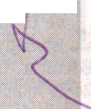 